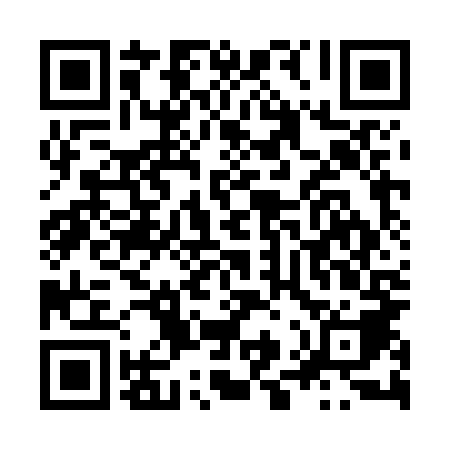 Ramadan times for Alexesti, RomaniaMon 11 Mar 2024 - Wed 10 Apr 2024High Latitude Method: Angle Based RulePrayer Calculation Method: Muslim World LeagueAsar Calculation Method: HanafiPrayer times provided by https://www.salahtimes.comDateDayFajrSuhurSunriseDhuhrAsrIftarMaghribIsha11Mon4:494:496:3012:204:206:116:117:4612Tue4:474:476:2812:204:216:126:127:4713Wed4:454:456:2712:204:226:136:137:4914Thu4:434:436:2512:194:236:156:157:5115Fri4:414:416:2312:194:256:166:167:5216Sat4:394:396:2112:194:266:186:187:5417Sun4:374:376:1912:184:276:196:197:5518Mon4:344:346:1712:184:286:216:217:5719Tue4:324:326:1512:184:296:226:227:5820Wed4:304:306:1312:184:306:236:238:0021Thu4:284:286:1112:174:316:256:258:0122Fri4:264:266:0912:174:326:266:268:0323Sat4:244:246:0712:174:336:276:278:0524Sun4:214:216:0512:164:346:296:298:0625Mon4:194:196:0312:164:366:306:308:0826Tue4:174:176:0112:164:376:326:328:0927Wed4:144:145:5912:154:386:336:338:1128Thu4:124:125:5712:154:396:346:348:1329Fri4:104:105:5512:154:406:366:368:1430Sat4:084:085:5312:154:416:376:378:1631Sun5:055:056:511:145:427:387:389:181Mon5:035:036:491:145:437:407:409:192Tue5:015:016:471:145:447:417:419:213Wed4:584:586:451:135:457:437:439:234Thu4:564:566:431:135:467:447:449:255Fri4:544:546:411:135:467:457:459:266Sat4:514:516:391:135:477:477:479:287Sun4:494:496:371:125:487:487:489:308Mon4:464:466:351:125:497:497:499:329Tue4:444:446:331:125:507:517:519:3410Wed4:424:426:311:115:517:527:529:35